Nr. 3837/1639/______.2016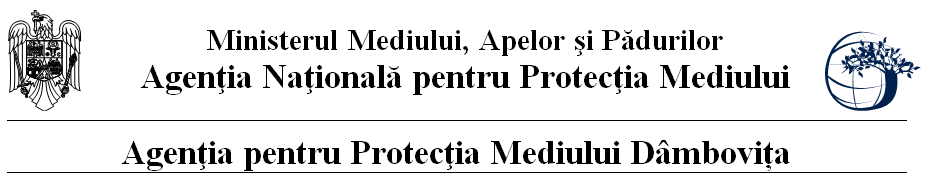 PROIECT DECIZIA ETAPEI DE ÎNCADRARENr. ___ din ______.2016Ca urmare a solicitării de emitere a acordului de mediu adresate de OMV PETROM S.A., cu sediul în municipiul București, sector 1, str. Coralilor, nr. 22, înregistrată la APM Dâmbovița cu nr. 3837 din 15.03.2016, în baza Hotărârii Guvernului nr. 445/2009 privind evaluarea impactului anumitor proiecte publice si private asupra mediului şi a Ordonanței de Urgenta a Guvernului nr. 57/2007 privind regimul ariilor naturale protejate, conservarea habitatelor naturale, a florei si faunei sălbatice, cu modificările si completările ulterioare,Agenția pentru Protecția Mediului Dâmbovița decide, ca urmare a consultărilor desfășurate în cadrul ședinței Comisiei de Analiza Tehnica din data de 21.04.2016, că proiectul ”Desființare construcții si instalații – Stație de compresoare Dealu Bătrân (Parc 237)”, propus a fi amplasat în comuna Gura Ocniței, județul Dâmbovița, nu se supune evaluării impactului asupra mediului şi evaluării adecvate.Justificarea prezentei decizii:I. Motivele care au stat la baza luării deciziei etapei de încadrare în procedura de evaluare a impactului asupra mediului sunt următoarele:a) proiectul se încadrează în prevederile Hotărârii Guvernului nr. 445/2009, Anexa nr. 2, pct. 13, lit. a;     b) consultarea membrilor CAT (Comisie de Analiza Tehnica) si analizei Listei de control pentru încadrarea proiectului;c) nu au fost formulate observaţii din partea publicului în urma mediatizării depunerii solicitării de emitere a acordului de mediu respectiv, a luării deciziei privind etapa de încadrare;1. Caracteristicile proiectelor mărimea proiectuluiProiectul cuprinde dezmembrarea si demolarea tuturor construcțiilor, instalațiilor si rețelelor tehnologice, supraterane si subterane, aflate in incinta tehnica, precum si nivelarea terenului după scoaterea fundațiilor, cu excepția unui separator. Amplasamentul lucrărilor proiectate in vederea demolării construcțiilor de pe suprafața aferente si a refacerii terenului aferent se afla in extravilanul comunei Gura Ocniței, județul Dâmbovița, pe un teren in proprietatea SC OMV Petrom S.A., conform Certificatului de atestare a dreptului de proprietate seria M03 nr. 10884 din data de 13.06.2008.Suprafața teren: 14777 mp. LUCRARI PROPUSE:Construcțiile si instalațiile identificate in incinta care urmează a se desființa sunt redate mai jos:SUPRAFATA CONSTRUITA SUPUSA DEMOLARII: 1112.48 mpSUPRAFATA TOTALA AFECTATA DE EXECUTIA LUCRARILOR: 4849.67 mp.DESCRIEREA LUCRARILOR:Dezafectare, demontare şi demolare legături conducte între obiectiveDezafectare, demontare şi demolare A utilajelor şi construcţiilor metaliceDemontarea structurilor metalice tehnologice: (scări, podeţe, balustrade de protecţie, dispozitive de luat probe, dispozitive de măsură a nivelului de produs în rezervoare, etc.).Demontarea rezervoarelor de depozitareVor fi utilizate următoarele procedee tehnice:- demontarea supapelor de respiraţie, hidraulice, în general a echipamentelor exterioare (scări, podeţe, etc.) şi interioare (serpentine) ale rezervorului, folosind scule, dispozitive şi instalaţii de ridicat şi transportat corespunzătoare şi omologate tehnic (trolii, etc.), precum şi personal calificat şi instruit pentru aceste lucrări.- dezasamblarea, pe locaţie, a rezervorului în următoarea ordine de sus în jos:a capacului fix;a virolelor superioare;a virolelor intermediare;a virolelor din apropierea fundului rezervorului (virolelor inferioare);demontarea fundului;presortarea tuturor materialelor şi subansamblelor (table, profile, podeţe, scări, etc.);transportul acestora la depozitul central al schelei;demolarea fundaţiei rezervorului;Demontarea claviaturilor (conducte) si a vanelor/robinetelorAcestea se vor desființa doar după golirea acestora de zestrea conductei. Pentru desființare se vor desfacerea legăturilor dintre flanșele de îmbinare. Elementele metalice incastrate in beton vor fi smulse, la nevoie prin spargerea locala a betonului in jurul acestora. Instalația de stingere a incendiilor va fi dezgropata si desfăcuta in elemente componente ca si in cazul conductelor din fluxul tehnologic.Dezafectarea clădirilor metalice demontabileDin aceasta categorie fac parte: - Barăci metalice, - Clădiri pe structura metalica din grinzi cu zabrele sau grinzi din profile laminate.Demontarea se face după evacuarea din interior a tuturor dotărilor si desfacerea geamurilor de la tâmplărie. Succesiunea operațiilor de demontare este similara dar in secvența cronologica inversa montajului așa cum este precizat in instrucțiunile de montaj primite cu furnitura si care trebuie sa se găsească la cartea construcției, sau sunt cunoscute de formații specializate in astfel de lucrări.Lucrări de dare, demolare şi desfiinţare a construcţiilor din betonDesființarea fundațiilor din beton pentru utilaje, echipamente in instalațiile tehnologiceDezafectarea se face prin spargerea betonul cu mijloace mecanice (excavator dotat cu ciocan percutor “picon”). Pentru  a putea fi spart, betonul trebuie degajat prin săpătura pământului din jurul betonului in cazul blocurilor si cel puțin pe o latura la fundațiile liniare pana la cota tălpilor fundațiilor. Pentru fundațiile de dimensiuni mici se poate aplica metoda de dezafectare prin dislocare cu buldo-excavatorul si mărunțire ulterioara.Desființarea construcțiilor subterane din beton simplu/armat tip bazine, cămine, decantoare, canaleDezafectarea se realizează prin demolarea/spargerea betoanelor cu mijloace mecanice. Demolarea se executa de la nivelul solului pentru construcțiile cu pana la 1.50 m adâncime si de pe platforme amenajate in interior la adâncimi mai mari de 2.00 m.In cazul căminelor, decantoarelor si cuvelor din beton armat cu dimensiuni mari demolarea se poate realiza si prin dezmembrarea pereților si/sau radierelor in tronsoane prin spargere de fâșii de beton si tăierea armaturilor. Pentru construcțiile de dimensiuni si adâncimi mici (canale, cămine) dezafectarea se poate face si prin dislocare in ansamblu sau pe tronsoane prin săpare si împingere cu cupa excavatorului, după care blocurile de beton se mărunțesc prin spargere la dimensiuni convenabile transportului. In cazul construcțiilor care conțin reziduuri si/sau produse petroliere (cămine, decantoare, etc.) acestea vor fi golite si curățate cu firme specializate si autorizate din punct de vedere al protecției mediului.Dezafectarea lucrărilor de construcție din dale prefabricate așezate pe sol cu sau fără monolitizareDezafectarea se realizează prin dislocarea si manevrarea (in funcție de gabarit si greutate) manuala/mecanizata a prefabricatelor, cu sortarea si stivuirea celor recuperabile in vederea valorificării ulterioare. Prefabricatele degradate se sparg cu mijloace mecanice si se transporta la groapa de depozitare.Demontare stâlpi si suporților aerieni cu fundații din beton (stâlpii din beton rețele electrice)Dezafectarea se poate face in doua variante:-          varianta I - dislocarea împreuna cu fundația prin degajarea cu săpătura a fundațiilor si manevrarea cu macaraua. După dislocare si așezare la orizontala, fundațiile din beton se sparg cu mijloace manuale sau mecanice, iar stâlpii se sortează si se stivuiesc in vederea transportării pe alt amplasament sau in depozit;-          varianta II - desfacerea mecanica a stâlpului din fundație prin spargere locala a betonului in cazul refolosirii sau tăierea stâlpului de la fata fundației când nu se dorește recuperarea sau se accepta scurtarea stâlpului. alte tipuri de lucrariDezafectarea platformelor balastatePentru fundațiile din balast se îndepărtează stratul de impermeabilizare de la suprafața si cel de pământ/balast alterat care se transporta la groapa ecologica. Restul de material (balast) se disloca si se nivelează pe amplasament sau se transporta pentru umpluturi. Lucrările reprezintă terasamente care se executa manual sau mecanizat.Dezafectare împrejmuiriEste prevăzuta demolarea stâlpilor de beton/metal si a plasei de sarma, care au servit drept împrejmuire a parcului. De asemenea se vor îndepărta blocurile de fundare din beton ale acestora.Redarea terenului în circuitul agricol va face obiectul altui proiect.b) cumularea cu alte proiecte: nu este cazulc) utilizarea resurselor naturale: nu este cazuld) producția de deșeuri: deșeurile rezultate vor fi colectate in pubele tipizate si preluate de serviciile de salubritate specializate din zona.e) emisiile poluante, inclusive zgomotul si alte surse de disconfort: lucrările şi măsurile prevăzute în proiect nu vor afecta semnificativ factorii de mediu (aer, apă, sol, aşezări umane); f) riscul de accident, ţinându-se seama în special de substanţele şi tehnologiile utilizate: se reduce datorită măsurilor luate.2. Localizarea proiectelor2.1. utilizarea existentă a terenului: Suprafața de teren supusa efectiv lucrărilor (conform Certificatului de Urbanism nr. 62 din 10.03.2016) este teren extravilan, categoria de folosință – curți construcții.2.2. relativa abundenţa a resurselor naturale din zona, calitatea şi capacitatea regenerativa a acestora: zona de exploatare hidrocarburi 2.3. capacitatea de absorbţie a mediului, cu atenţie deosebita pentru:a)  zonele umede: nu este cazul; zonele costiere: nu este cazul;zonele montane si cele împădurite: nu este cazul;parcurile şi rezervaţiile naturale: nu este cazulariile clasificate sau zonele protejate prin legislaţia in vigoare: nu este cazulzonele de protecţie speciala, mai ales cele desemnate prin Ordonanța de Urgenta a Guvernului nr. 57/2007 privind regimul ariilor naturale protejate, conservarea habitatelor naturale, a florei şi faunei sălbatice, cu modificările şi completările ulterioare, zonele prevăzute prin Legea nr. 5/2000 privind aprobarea Planului de amenajare a teritoriului naţional - Secţiunea a III - a - zone protejate, zonele de protecţie instituite conform prevederilor Legii apelor nr. 107/1996, cu modificările şi completările ulterioare şi Hotărârea Guvernului nr. 930/2005 pentru aprobarea Normelor speciale privind caracterul si mărimea zonelor de protecție sanitara şi hidrogeologica: proiectul nu este inclus;ariile in care standardele de calitate a mediului stabilite de legislaţie au fost deja depășite: nu este cazul;ariile dens populate: nu este cazul;peisajele cu semnificaţie istorica, culturala şi arheologica: nu este cazul.3. Caracteristicile impactului potenţiala) extinderea impactului: aria geografică şi numărul persoanelor afectate: nu este cazulb) natura transfrontieră a impactului: nu este cazulc) mărimea şi complexitatea impactului: nu este cazuld) probabilitatea impactului: nu este cazule) durata, frecvenţa si reversibilitatea impactului: nu este cazul.Condițiile de realizare a proiectului:Organizarea de şantier:organizarea de șantier se va face în incinta amplasamentului;executantul lucrărilor de demolare va semnaliza zona de șantier;se vor amplasa inscripționări din care să reiasă denumirea lucrării și executantul acesteia;se vor asigura dotările minime necesare organizării de șantier;se va instala un grup sanitar ecologic care se va vidanja periodic;se vor amenaja spații destinate depozitării deșeurilor rezultate din demolare în incinta punctului de lucru;întreținerea utilajelor/mijloacelor de transport(spălarea lor, efectuarea de reparații, schimburile de ulei) se vor face numai la service-uri /baze de producție autorizate ;Protecţia apelor         - în perioada de realizare a lucrărilor grupul sanitar ecologic va fi vidanjat ori de câte ori este nevoie prin firme specializate ; - este interzisă efectuarea excavațiilor sub nivelul stratului freatic;- nu sunt permise evacuări de ape uzate, reziduuri și deșeuri rezultate din demolări în apele de suprafață, subterane sau terenurile adiacente;Protecţia aeruluise vor lua toate măsurile de minimizare a emisiilor de pulberi în urma realizării lucrărilor printr-o organizare judicioasă a șantierului;Protecția împotriva zgomotului -  în timpul execuţiei proiectului Nivelul de zgomot continuu echivalent ponderat A (AeqT) se va încadra în limitele STAS 10009/1988 – Acustica Urbană - limite admisibile ale nivelului de zgomot, STAS 6156/1986 - Protecţia împotriva zgomotului in construcţii civile si social - culturale şi OM nr. 119/2014 pentru aprobarea Normelor de igienă şi sănătate publică privind mediul de viaţă al populaţiei; Protecţia solului-  se vor amenaja spaţii amenajate corespunzător pentru depozitarea temporară a deşeurilor generate;- se interzice poluarea solului cu carburanţi, uleiuri uzate în urma operaţiilor de staţionare, aprovizionare, depozitare sau alimentare cu combustibili a utilajelor şi a mijloacelor de transport sau datorită funcţionării necorespunzătoare a acestora;              		Modul de gospodărire a deşeurilor       Atât în perioada de construire cât  și în cea de funcționare titularul are obligația respectării prevederilor Ordonanței de Urgenţă a Guvernului României  privind  protecţia mediului nr. 195/2005, aprobată cu modificări şi completări  prin Legea nr. 265/2006, cu modificările şi completările ulterioare precum și ale Legii nr. 211/2011, privind regimul deșeurilor.deșeurile rezultate de la realizarea proiectului se vor colecta selectiv  pe categorii prin grija executantului lucrării, la locul de producere și se vor valorifica prin societăți autorizate în colectarea/ valorificarea/ eliminarea acestora;este interzisă abandonarea deșeurilor sau depozitarea în locuri neautorizate;pe durata transportului deșeurile vor fi însoțite de documente din care să rezulte deținătorul, destinatarul, tipul deșeurilor, locul de încărcare, locul de destinație, cantitatea.Lucrările de refacere/reconstrucție ecologică a amplasamentuluise va aduce terenul starea lui naturală conform legislației de mediu în vigoare; MonitorizareaÎn timpul implementării proiectului: în scopul eliminării eventualelor disfuncţionalităţi, pe întreaga durată de execuţie a lucrărilor vor fi supravegheate:respectarea cu stricteţe a limitelor şi suprafeţelor destinate execuţiei lucrărilor;buna funcţionare a utilajelor;-  modul de depozitare al deşeurilor/valorificare şi monitorizarea cantităţilor de deşeuri generate conform Ordinului nr. 856/2002; predarea deşeurilor către operatori autorizaţi în valorificarea/ eliminarea deşeurilor;-   respectarea normelor de securitate, respectiv a normelor de securitate a muncii;-   respectarea măsurilor de reducere a poluării;-  se vor lua toate măsurile de reducere a poluării accidentale, iar în cazul producerii unor astfel de accidente, se va acționa imediat pentru a stopa, controla, izola, elimina poluarea;Titularul proiectului are obligaţia de a notifica APM Dâmboviţa dacă intervin elemente noi şi asupra oricărei modificări ale condiţiilor care au stat la baza emiterii prezentei,  înainte de realizarea modificării.Prezenta decizie se poate revizui, în cazul în care se constată apariţia unor elemente noi, necunoscute la data emiterii.	Prezenta decizie este valabilă pe toată perioada de aplicare a proiectului.   	Proiectul propus nu necesită parcurgerea celorlalte etape ale procedurii de evaluare a impactului asupra mediului.Prezenta decizie poate fi contestată în conformitate cu prevederile H.G. nr. 445/2009 privind evaluarea impactului anumitor proiecte publice şi private asupra mediului şi ale Legii contenciosului administrativ nr. 554/2004, cu modificările şi completările ulterioare.                                         DIRECTOR EXECUTIV,Mircea NISTORȘef Serviciu Avize, Acorduri, Autorizații,               Maria MORCOAȘE							           Întocmit,                               consilier Florian STĂNCESCUCoordonatele in sistem Stereo 70Coordonatele in sistem Stereo 70Nr. crt.Denumire obiectivTeritoriu administrativXY1Stație compresoare Dealu Bătrân (Parc 237)Comuna Gura Ocniței384800545460Denumire construcție/instalație care va fi desființataSuprafața construita/ocupata (mp)Stație compresoare (hala metalica)573.13Platforma tehnologica (blocuri de fundare + claviatura)537.67Anexa (baraca metalica)8.76Anexa (baraca metalica)24.77Platforma beton22.17Rampa beton (spațiu de depozitare)134.57Spațiu depozitare ( incinta transformatoare )77.62Rezervor – metalic vertical 500 mc33.79Stâlpi (LEA)